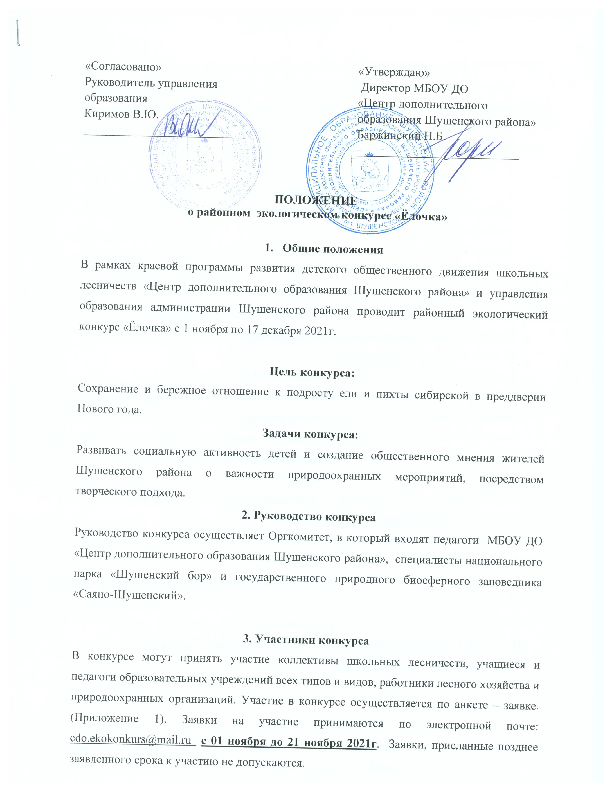 3. Участники конкурсаВ конкурсе могут принять участие коллективы школьных лесничеств, учащиеся и педагоги образовательных учреждений всех типов и видов, работники лесного хозяйства и природоохранных организаций. Участие в конкурсе осуществляется по анкете – заявке. (Приложение 1). Заявки на участие принимаются по электронной почте: cdo.ekokonkurs@mail.ru  с 01 ноября до 21 ноября 2021г.  Заявки, присланные позднее заявленного срока к участию не допускаются.Сроки проведения конкурсаРайонный экологический конкурс «Ёлочка» проводится с 01 ноября по 17 декабря 2021г. Прием конкурсных  работ осуществляется в рабочие дни с 22 ноября  03 декабря 2021г.Экспертиза конкурсных работ с 04 декабря по 16 декабря 2021 годаПодведение итогов 17 декабря 2021 года.Номинации конкурса- «Экологическая игрушка для елочки»- «Альтернатива елочки»- «Агитационная листовка - Не рубите зеленую красавицу»Условия конкурсаУ каждой работы должна быть бирка с указание ФИО автора, класс, школа. Номинация «Экологическая игрушка для елочки»Не более 5 работ  от учреждения!Требования к работе:Размер игрушки должен составлять 40 – 80 см., форма игрушки - любая. Игрушка должна иметь оформление со всех сторон, иметь прочное крепление (шпагат, шнур, тесьма, проволока), быть устойчивой к погодным условиям (снег, ветер) и безопасной при использовании. К работе прилагается список использованных материалов! Доля вторичных материалов (пластиковые бутылки, полиэтиленовые пакеты, клеенка, жестяные банки, фольга, CD-диски и т.д.) должна составлять не менее 70%. Номинация «Альтернатива елочки»Не более 10 работ  от учреждения!Требования к работе:Ель может быть выполнена из любых материалов (пластик, полиэтилен, клеенка,  бумага, фольга и т.д.) без использования живых веток хвойных деревьев. Размер елочки от 20 см. Запрещено использовать пиротехнические средства!Номинация  «Агитационная листовка - Не рубите зеленую красавицу» для учащихся начальных классов.Не более 10 работ  от учреждения!Требования к работе: Агитационная листовка должна быть выполнена на альбомном листе (форма А4), содержать призыв о сохранении деревьев хвойных пород в предновогодний период. Листовка должна быть яркой с читаемым текстом. Не допускается использование копий известных иллюстраций и печатных изображений с интернет ресурсов. Все работы будут проверяться на плагиат.Все участники получат электронные сертификаты, а победители будут награждены грамотами. Работы 3-х победителей будут направлены на краевой конкурс «Зимняя планета детства».Критерии оценки- Эстетический вид, оформление, культура подачи- Оригинальность идеи- Соответствие размеру- Качество выполненной работы- Разнообразие материалов- Соответствие теме заявленной номинации- Творческий подход, техника исполнения.Порядок приема и возврата конкурсных работПрием конкурсных  работ осуществляется в рабочие дни с 22.11.2021г.- 03.12.2021г. с 9.00 до 16.00 по адресу «Центр дополнительного образования Шушенского района»  по адресу: п. Шушенское, 2 мкр. д. 1. каб. 3.Работы, которые не соответствуют предъявленным требованиям к конкурсу, не допускаются. Возврат конкурсных работ осуществляется в рабочие дни с  20 декабря 2021 до 14 января 2022 г., с 9.00 до 16.00 по адресу «Центр дополнительного образования Шушенского района»  по адресу: п. Шушенское, 2 мкр. д. 1. каб. 3.По истечении срока, установленного пунктом 3 настоящего Положения, невостребованные конкурсные работы могут быть использованы по усмотрению организаторов.	Итоги конкурсов акции «Елочка» будут опубликованы на сайте «Центр дополнительного образования Шушенского района» http://shush-cdo.ruКоординатор конкурса: Елена Леонидовна Байзан, 3-13-05, 8-913-180-55-19, cdo.ekokonkurs@mail.ruПриложение 1 ЗАЯВКАна участие в районном экологическом конкурсе «Ёлочка»Название организации, принимающее участие в конкурсе (полное название учреждения, адрес с индексом, телефон, факс, электронная почта) ____________________________________________________________________________________________________________________________________________________________________________________________________________________________________________Дата заполнения «___» _______________ 20___гОтветственный за отправление работ (ФИО, должность, тел., электронная почта) __________________________________________________________________________________________________________________________________________________________________________________________________________________________________________________НоминацияНазвание работыФИО участникаДата рожденияКласс, группаФИО руководителя, должность